Hayton and Burnby Parish Councilwww.haytonandburnbypc.co.ukTel: 01759 301386  Email; clerk@jigreen.plus.comClerk: Joanna Green, 29 Barmby Road, Pocklington, York, YO42 2DLA meeting of Hayton and Burnby Parish Council will be held on Thursday 6th June 2019 in Hayton Village Hall, at 7.30pm.  You are summoned to attend, if you are unable to attend, would you please contact me in order that I can record your apologies. Members of the public are welcome to attend the meeting and may address the council during the Public Participation period. An agenda for the meeting is shown below.Joanna Green, clerk to the council. 31/5/19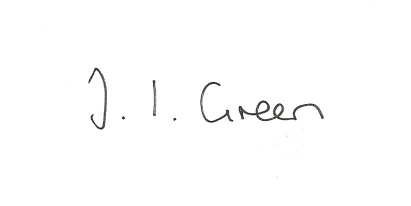 56/19 Welcome and Apologies57/19 Declaration of Interest.  The Parish Councils Code of Conduct. To record any declarations of interest by any member in respect of items on this agenda.58/19 To resolve that the meeting is temporarily suspended to allow for a period of Public Participation 59/19 To approve the minutes of the Parish Council meeting held on 9th May 2019  60/19 To receive clerk's report WebsiteDefibrillatorBeck & Flooding61/19 To consider the future of the Neighbourhood Development Plan62/19 AccountsTo review the budget for the yearBank balance					£ 10521.74To approve the payments below:Clerk's salary and allowance May	 	£145.00Clerk's expenses				£  46.7963/19 Correspondence:Humberside Police newslettersPolice and Crime Commissioners newsletter & bulletin re hare coursingRural Services Network bulletinsRt Hon Sir Greg Knight re Full Sutton prisonAAA1079 minutesERYC Anti-social behaviour statisticsCrime Prevention Panel agenda Tuesday 4th  June  at 7.00pmNeighbourhood Watch - report of latest scam64/19 Councillors reports65/19 Date of next meeting 